VAIVA VIDA MAINELYTĖ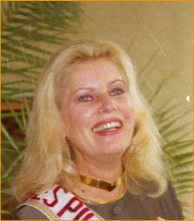 Gimė 1948 09 05 Rokiškyje. Mokėsi Rokiškio, Trakų mokykloje – internate, Širvintų vidurinėje mokykloje. 1970 m. baigė Lietuvos valstybinės konservatorijos Aktoriaus meistriškumo katedrą. 1969 – 1973 m. – Šiaulių dramos teatro aktorė, 1973 – 1992 m. Vilniaus akademinio dramos teatro aktorė, nuo 1992 m. – „Vaidilos ainių“ dramos teatro steigėja ir aktorė. Lietuvos nusipelniusi artistė. Respublikinės premijos laureatė 1983 m., XVI Leningrado sąjunginio kino festivalio prizo už geriausią aktorinį ansamblį laimėtoja 1983 m., apdovanota Vietnamo darbo veteranės garbės ordinu, "Auksinės gervės" statulėle už nuopelnus kinui 2012 m. Svarbiausi vaidmenys: kine – Jurga („Velnio nuotaka“), Ustjauskienė („Devyni nuopolio ratai“, Valstybinė premija), Milda („Vasara baigiasi rudenį“, XVI kino festivalio Leningrade prizas), Vida Šeputienė („Giminės), teatre – Milda (J.Avyžiaus „Sodybų tuštėjimo meto“ inscenizacija), Margarita (T.Viljamso „Katė ant įkaitusio skardinio stogo“), Beatričė, Dženė, Elvyra „Cirkas“, „Pijus nebuvo protingas“ ir kt.
          V. Mainelytė yra „Soroptimist“ klubo narė.
          Vaivai Vidai Mainelytei Rokiškio krašto garbės pilietės vardas suteiktas 1999 m. rugsėjo 3d.EDMUNDAS ANTANAS RIMŠA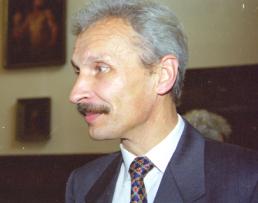 Gimė 1948 12 15 Skirų k., Panemunėlio sen., Rokiškio raj. 1955 m. pradėjo lankyti Kraštų pradinę, 1959 m. – Panemunėlio aštuonmetę, vėliau Panemunėlio vidurinę mokyklą, kurią baigė 1967 m. 1970 m. įstojo į Vilniaus universiteto Istorijos fakulteto dieninį skyrių, vėliau mokėsi neakivaizdiniame skyriuje. Baigęs universitetą nuo 1977 m. dirbo universiteto Visuotinės istorijos katedroje dėstytoju. 1981 m. pradėjo dirbti Lietuvos Mokslų Akademijos Istorijos institute, skaitė paskaitas aukštosiose mokyklose.
          1993 m. apgynė humanitarinių mokslų daktaro disertaciją „ Herbai Lietuvos privačių miestų istorijoje“. Tais pačiais metais paskirtas Lietuvos Didžiosios Kunigaikštystės istorijos skyriaus vedėju, direktoriaus pavaduotoju moksliniam darbui. 1997 m. suteiktas docento vardas. 1999 09 02 išrinktas Lietuvos istorijos instituto direktoriumi.
          Svarbiausia Rimšos tyrinėjimų kryptis – Lietuvos heraldika ir sfragistika. Jo pastangomis buvo suformuluota ir įteisinta Vyriausybėje visai nauja istorijos mokslų tyrimo kryptis – pagalbiniai istorijos mokslai. Išleido knygas: „Kauno miesto herbas XV-XX a.“, „Lietuvos Didžiosios Kunigaikštystės miestų antspaudai“, sudarė ir su kitais autoriais parašė: „Lietuvos miestų istorijos šaltiniai“ (1-2 kn.), „Lietuvos heraldika I“, parengė knygą „Rokiškis: Miestas. Kraštas. Žmonės“, skirtą Rokiškio 500 metų sukakčiai. Lietuvos ir užsienio spaudoje paskelbė per 70 mokslinių ir apie 90 mokslo populiarinimo straipsnių.
          Nuo 1987 m. E. Rimša vadovauja atkurtos Lietuvos heraldikos komisijos darbui.
          Edmundui Antanui Rimšai Rokiškio krašto garbės piliečio vardas suteiktas 1999 m. rugsėjo 3d.VYTAUTAS JONAS SIRVYDIS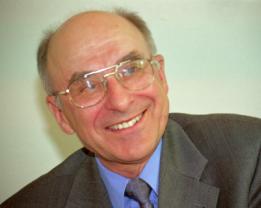 Lietuvos MA tikrasis narys. Gimė 1935 03 05 Ratkupio k., Jūžintų sen., Rokiškio raj. Pradžios mokyklą baigė Jūžintuose, vėliau mokslus tęsė Utenoje. 1959 m. baigė Vilniaus universitetą. 1961 – 1964 m. – Vilniaus I tarybinės klinikos ligoninės chirurgas. Nuo 1964 m. dėsto Vilniaus universitete ( nuo 1979 m. – profesorius). 1967 – 1984 m. – Vilniaus miesto klinikinės ligoninės širdies chirurgijos, nuo 1984 m. – Respublikinės Vilniaus klinikinės ligoninės įgimtų širdies ydų chirurgijos skyriaus vedėjas, o nuo 1990 m. – Vilniaus universiteto širdies chirurgijos klinikos vadovas.1967 m. tobulinosi Vengrijoje, 1986 m. Vokietijoje. 1976 m. apgynė daktaro disertaciją apie širdies vožtuvų protezavimo rezultatus, šiuo metu – habilituotas daktaras. Su kitais padarė pirmąsias Lietuvoje pilvo aortos ir inkstų arterijų rekonstrukcines operacijas, pirmąją širdies operaciją Lietuvoje, naudojant dirbtinę kraujo apytaką, taip pat sukūrė eksperimentinį širdies persodinimo modelį, o 1987 m. pirmą kartą Lietuvoje persodino širdį.
          1978 m. kartu su kitais parašė knygą „Širdies ydos“, o 1984 m. – vadovėlį medicinos mokykloms „Chirurgija“. 1996 m. išrinktas Lietuvos MA nariu korespondentu, 1998 m. tapo tikruoju nariu (akademiku). Jis paskelbė apie 400 mokslo darbų, tarp jų dvi monografijas.
          Jo talento dėka 1997 m. Lietuvoje atliktas rekordinis sudėtingiausių operacijų su dirbtine kraujo apytaka skaičius (840 operacijų), suaktyvėjo širdies chirurgijos klinikos jaunų gydytojų rengimas, įkurtas organų transplantacijos biuras. V. J. Sirvydis yra Lietuvos mokslo premijos laureatas.
          Vytautui Jonui Sirvydžiui Rokiškio krašto garbės piliečio vardas suteiktas 1999 m. rugsėjo 3d.JUOZAS TUNAITIS (1928-10-25) – ( 2012-06-01)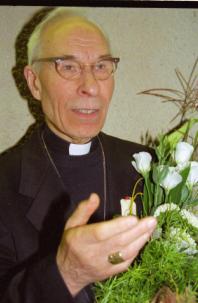 Gimė 1928 10 25 Davainiškio k., Kamajų sen., Rokiškio raj. 1935-1942 m. mokėsi Salų pradinėje ir vidurinėje mokyklose. 1942 – 1949 m. mokėsi Rokiškio Juozo Tumo – Vaižganto gimnazijoje, kurią baigė aukso medaliu. Buvo gabus matematikas. 1949 – 1950 m. studijavo Vilniaus universitete, 1950 – 1954 m. – Kauno Kunigų seminarijoje.1954 m. rugsėjo 12 d. vyskupas Kazimieras Paltarokas įšventino Juozą Tunaitį kunigu. Jis buvo paskirtas į Palūšę. Iki 1960 m. buvo šios parapijos administratorius. 1960 – 1961 m. – Dūkšto parapijos klebonas, 1961 – 1968 m. – Dubičių parapijos administratorius. Nuo 1968 m. Tunaitis dirbo Vilniaus Šv. Mikalojaus bažnyčioje vikaru adjutorium, nuo 1978 m. klebonu. 1989 m. vasario 1 d. kunigui J.Tunaičiui buvo suteiktas Popiežiaus rūmų kapeliono – monsinjoro titulas. Netrukus po to jis paskiriamas kurijos kancleriu.
          Nuo 1991 m. gegužės 19 d. Juozas Tunaitis  - titulinis Sasuros vyskupas ir Vilniaus arkivyskupo augziliaras bei generalinis vikaras.         
          Juozui Tunaičiui Rokiškio krašto garbės piliečio vardas suteiktas 1999 m.
          Mirė Juozas Tunaitis 2012 m. birželio 1 d. Vilniuje.5. ALGIRDAS MYKOLAS BRAZAUSKAS (1932-09-22) – (2010-06-26)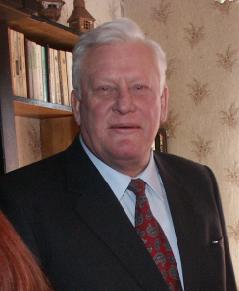 Gimė 1932 m. rugsėjo 22 d. Rokiškyje, tarnautojų šeimoje. 1951 m. baigė Kaišiadorių vidurinę mokyklą, o 1956 m. – Kauno politechnikos institutą, kur įgijo inžinieriaus hidrotechniko specialybę.
          1956 – 1957 m. Brazauskas buvo Kauno HE statybos direkcijos vyr. inžinierius, 1958 – 1962 m. – Energetikos statybos valdybos viršininkas, 1962 – 1965 m. – Liaudies ūkio tarybos statybinių medžiagų valdybos viršininkas, 1965 – 1966 m. – Statybinių medžiagų pramonės ministras. 1967 m. pradėjo dirbti valstybės planavimo komiteto pirmininko pavaduotoju. 1974 m. jam suteiktas ekonomikos mokslų daktaro laipsnis.1988 m. prasidėjus Lietuvos tautiniam atgimimui, A.Brazauskas buvo išrinktas Lietuvos komunistų partijos Centro komiteto pirmuoju sekretoriumi. Jo kandidatūrą į šį postą palaikė Lietuvos nacionalinio išsivadavimo judėjimas – Lietuvos Sąjūdis. A.Brazausko vadovaujama Lietuvos Komunistų partija 1989 m. atsiskyrė nuo Sovietų Sąjungos komunistų partijos.
          1990 m. išrinktas Lietuvos Respublikos Aukščiausiosios Tarybos – Atkuriamojo Seimo nariu, A. Brazauskas tapo 1990 m. kovo 11 - osios Nepriklausomybės akto signataru.
          1992 m. A. Brazauskas buvo išrinktas Lietuvos Seimo nariu, o Seime – jo Pirmininku, taip pat nuo 1992 m. lapkričio 25 d. pradėjo laikinai eiti Lietuvos Respublikos Prezidento pareigas. 1993 m. vasario 14 d. tiesioginių visuotinių rinkimų metu A.Brazauskas buvo išrinktas Lietuvos Respublikos Prezidentu. Šias pareigas ėjo iki 1998 m.
          A.Brazauskas apdovanotas Vytauto Didžiojo I laipsnio ordinu. Jis dalyvauja konferencijose, rengia jose pranešimus, yra daugelio fondų premijų laureatas. 1998 m. įkurtas A. Brazausko vardo paramos fondas Mokslų Akademijoje.
          Algirdui Mykolui Brazauskui Rokiškio krašto garbės piliečio vardas suteiktas 2000 m.
          Mirė A.M. Brazauskas 2010 m. birželio 26 d. Vilniuje.MONIKA BIČIŪNIENĖ (1910-04-28) – (209-10-23)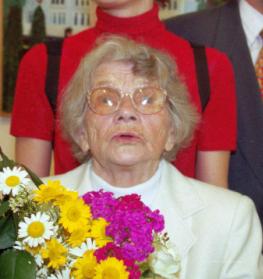 Gimė 1910 m. balandžio 28 d. Baubliuose, Rokiškio rajone. Piešti M. Bičiūnienė pradėjo įkopusi į šeštą dešimtį, į kūrybą ją pastūmėjo sūnus Rimas, pradėjęs studijuoti dailės mokslus Vilniuje. Nuo 1966 m. tapytoja dalyvauja parodose. M. Bičiūnienės darbų parodos pabuvojo įvairiose pasaulio šalyse: Anglijoje, Prancūzijoje, Bulgarijoje, Suomijoje, Belgijoje, Rusijoje, Latvijoje, Estijoje, JAV.          Monikos Bičiūnienės – kaip vienos garsiausių tapytojų primityvisčių Lietuvoje vardas įrašytas pasaulinėje enciklopedijoje „Pasaulio naiviojo meno enciklopedija“ (išleista Londone 1984 m.).
          Jos darbų turi įsigiję daugelis garsių pasaulio muziejų. Didelė M. Bičiūnienės tapybos kolekcija saugoma Rokiškio krašto muziejuje.
          2000 metais atidaryta jubiliejinė M. Bičiūnienės tapybos paroda Vilniaus Rotušėje, birželio mėn. paroda buvo surengta Rokiškio krašto muziejuje.
          Monikai Bičiūnienei Rokiškio krašto garbės pilietės vardas suteiktas 2000 m.
          Mirė M. Bičiūnienė 2009 m. spalio 23 d. Vilniuje.IRENA JASIŪNAITĖ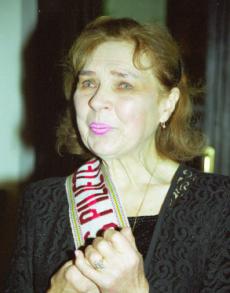 Gimė 1925 m. spalio 29 d. Rokiškyje. 1947 m. baigė Rokiškio J.Tumo – Vaižganto gimnaziją. Po to studijavo Lietuvos valstybinėje konservatorijoje. Dirbo Kauno muzikinio teatro soliste, vėliau, nuo 1953 m. - Lietuvos operos ir baleto teatro soliste. Šiame teatre 33 metus garsino Lietuvą ir gimtąjį Rokiškį. Sukūrė apie 50 mecosopranui skirtų operos herojų vaidmenų.           1964 m. Irenai Jasiūnaitei suteiktas Lietuvos nusipelniusios artistės, 1985 m. – Lietuvos liaudies artistės vardas. Šiuo metu Irena Jasiūnaitė – personalinė pensininkė.
           Irenai Jasiūnaitei Rokiškio krašto garbės piliečio vardas suteiktas 2000 m.ANTANAS TRUMPA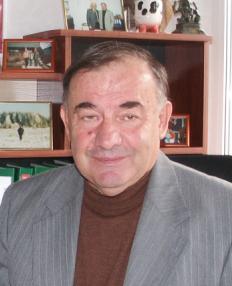 Gimė 1942 m. liepos 2 d. Rokiškio mieste, kuriame gyvena ir dabar. 1966 m. baigė Kauno Politechnikos institutą, 1979 m. sėkmingai apgynė disertaciją, įgydamas technikos mokslų daktaro vardą. 1971 m. pradėjo vadovauti Rokiškio sūrių gamyklai. Jam vadovaujant, ši gamykla tapo viena iš geriausiai dirbančių respublikos įmonių. 1999 m. jam buvo suteiktas Lietuvos Verslo Šlovės galerijos laureato vardas, o 2000 m. A.Trumpa buvo apdovanotas Lietuvos Didžiojo kunigaikščio Gedimino I laipsnio medaliu.          Antano Trumpos pastangų dėka Rokiškio sūriai išgarsino mūsų kraštą, tiek Lietuvoje, tiek užsienyje. Kaip tikras rajono patriotas jis dėjo daug pastangų, kad gražėtų gimtasis Rokiškis, visada rėmė krašto kultūrą ir sportą. Jo paramos susilaukia rajono šventės ir renginiai, kai kurių knygų leidyba. Rokiškio 500 – ųjų metinių proga A.Trumpos vadovaujama AB „Rokiškio sūris“ finansavo jubiliejinio paminklo Nepriklausomybės aikštėje statybą. Nemaža parama buvo suteikta ir teikiama ir kitiems miesto gerbūvio darbams.
          Antanui Trumpai Rokiškio krašto garbės piliečio vardas suteiktas 2001 m.JUZEFA ČEIČYTĖ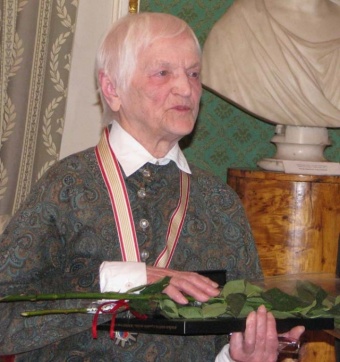 Gimė 1922 m. gegužės 19 d. Aleknų kaime (Juodupės sen.). 1953 m. Vilniaus dailės institute baigė teatro dekoracijos specialybę. 1954 – 1961 m. dirbo dailininke Lietuvos teatruose, sukūrė scenografiją ir kostiumus 51 spektakliui.
            1962 – 1978 m. dirbo Lietuvos kino studijoje. Kūrė dekoracijas ir kostiumus vaidybiniams ir dokumentiniams filmams.
            J. Čeičytė yra 3 kūrybinių sąjungų narė: teatro, kinematografijos ir dailininkų.
            1982 m. jai suteiktas nusipelniusios meno veikėjos garbės vardas.
            J. Čeičytės tapybos stažas – penkios dešimtys metų. Jos kūryba – savitas Lietuvos dailės fenomenas. Jos kūriniai buvo eksponuoti Vilniuje, JAV, Vokietijoje, Olandijoje, Austrijoje, Čekijoje, Lenkijoje, Rusijoje, Latvijoje, Rokiškio krašto muziejuje.
            1997 m. J. Čeičytė apdovanota Lietuvos Respublikos vyriausybės meno premija. 1999 m. „Baltų lankų“ leidykla išleido J.Čeičytės tapybos albumą, prie kurio išleidimo prisidėjo ir Rokiškio rajono savivaldybė.
            Dailininkė kuria ir poeziją. 1997 m. išleista poezijos knyga „Sakymai“, 2002 metais antroji jos eilėraščių knyga „Šlamėjimas“.
            2002 metų birželio 21 d. Rokiškio krašto muziejuje atidaryta J. Čeičytės personalinė tapybos darbų paroda.
            Juzefai Čeičytei Rokiškio krašto garbės piliečio vardas suteiktas 2002 m.PALMIRA DAMIJONAITIENĖ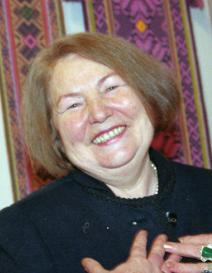 Gimė 1933 m. Kaireliuose, Rokiškio rajone. Pirmąją juostą ji išaudė 1956 m., o dabar jau Palmira Damijonaitienė tapo profesionalia juostų audėja.          Audėja surengė daugybę parodų Lietuvoje, užsienyje: Indijoje, Vengrijoje, Prancūzijoje, Belgijoje, Šveicarijoje, JAV, Kanadoje. Po paskutinės parodos Los Angele jai buvo suteiktas šio miesto garbės pilietės vardas, juostų liko San Francisko pasauliniame audimo muziejuje.
          Palmiros Damijonaitienės juostos dovanotos Popiežiui Jonui Pauliui II, Indirai Gandi, Michailui Gorbačiovui, Lietuvos Respublikos Prezidentams Algirdui Mykolui Brazauskui, Valdui Adamkui, Rolandui Paksui, Atkuriamojo Seimo Pirmininkui Vytautui Landsbergiui, kitiems garsiems žmonėms.
          2003 m. Rokiškio krašto muziejuje buvo surengta jubiliejinė audėjos paroda. Joje eksponuota virš 100 juostų, kurios per parodos uždarymą padovanotos muziejui.
          Palmiros Damijonaitienės kūryba puoselėja senąsias liaudies meno tradicijas, garsina Rokiškio kraštą Lietuvoje ir už jos ribų.
          Palmirai Damijonaitienei Rokiškio krašto garbės piliečio vardas suteiktas 2004 m.VENANTAS MAČIEKUS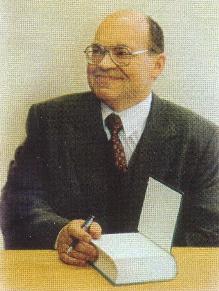 Gimė 1937 m. gegužės 13 d. Mačiekų kaime Rokiškio rajone. 1955 m. baigė Rokiškio 1-ąją (dabar J.Tumo-Vaižganto) vidurinę mokyklą. 1955-1959 metais dirbo gimtajame Žiobiškyje. 1959-1964 metais studijavo Vilniaus universiteto Ekonomikos fakultete, kurį baigęs įgijo ekonomisto specialybę. Dirbo susivienijime „Sigma", VU Mokslo muziejaus direktoriumi, Lietuvos taupomojo banko, Lietuvos žemės ūkio bankų ekspertu. Nuo 1968 metų dėsto ir dirba mokslinį darbą Vilniaus universitete, docentas. 1972-1997 metais vadovavo Vilniaus universiteto kraštotyrininkų klubui „Romuva", vadovavo 26 kraštotyrininkų ekspedicijoms. Yra „Versmės" leidyklos „Lietuvos valsčių" monografijų serijos pradininkas ir redaktorius sudarytojas, vadovavo dešimčiai leidyklos tiriamųjų ekspedicijų. Dalyvavo ir medžiagą rinko trisdešimt penkiose kraštotyrinėse ekspedicijose.        1999 m. kartu su V. Terlecku išleido knygą „Kelias nuo Žemės banko iki Lietuvos ūkio banko". Yra vienas knygos apie kraštietį kalbininką K. Eigminą „Homo sum. Žodžiai Kazimierui Eigminui" (1998) sudarytojų. Ekspedicijų metu surinktos medžiagos pagrindu parengtų ir išleistų „Lietuvos valsčių" serijos monografijų „Dieveniškės" (1995), „Žiobiškis" (2000), „Raguva" (2001), „Tauragnai" (2005) sudarytojas, kitų monografijų, tarp jų ir „Obeliai. Kriaunos" (1998), „Panemunėlis“ (D. 1, 2) redaktorius ir daugelio jų bendraautorius. Šiuo metu leidybai rengia dar dvi monografijas apie Juodupės ir Jūžintų kraštą. Paskelbė apie 150 straipsnių rinkiniuose ir periodikoje apie valstiečių papročius ir teises, ekonomikos ir ekonomikos informacinių sistemų analizės tema, Lietuvos ekonomikos vystymosi tendencijas, bankininkystės istoriją.
        Už nuopelnus Lietuvos etninei kultūrai V. Mačiekui 1997 m. suteikta Jono Basanavičiaus vardo premija. 2005 metais apdovanotas Rokiškio rajono mero padėka už Rokiškio vardo garsinimą ir nuopelnus kraštotyros baruose.
        Venantui Mačiekui Rokiškio krašto garbės piliečio vardas suteiktas 2007 m.LEONARDAS KAIRIŪKŠTIS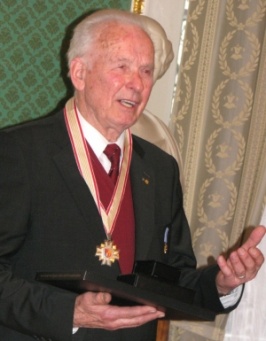 Gimė 1928 m. gruodžio 28 d. Papiškių k., Rokiškio raj. Mokėsi Čedasų pradinėje mokykloje, Pandėlio progimnazijoje, 1947 m. baigė Rokiškio gimnaziją. 1952 m. su pagyrimu baigė LŽŪU Miškų fakultetą.Yra Lietuvos Mokslų akademijos tikrasis narys, Švedijos Karališkosios žemės ūkio ir miškų akademijos užsienio narys, Petro mokslų ir menų akademijos Sankt Peterburge tikrasis narys, TSRS Mokslų akademijos Dendroklimatologijos komisijos pirmininkas, Pasaulio mokslininkų Federacijos narys, Nacionalinės geografijos draugijos narys. Habilituotas biomedicinos mokslų daktaras. 1956-1984 m. dirbo ir nuo 1988 m. vėl dirba Lietuvos miškų institute, 1956-1957 m. – Miško biologijos ir miškininkystės laboratorijos vedėjas, 1958-1969 m. – instituto direktoriaus pavaduotojas, 1970-1984 m. ir 1988-1992 m. direktorius, 1992-1997 m. – Ekologijos ir miškininkystės laboratorijos vedėjas. 1972-1984 m. dar buvo ir Lietuvos MA Chemijos ir biologijos mokslų sk. akademikas sekretorius. 1984-1987 m. dirbo Tarptautiniame taikomosios sisteminės analizės institute Austrijoje. Nuo 1997 m. - tarptautinio žurnalo „Baltic Forestry“ vyriaus. redaktorius. Yra keturių išradimų autorius.
          Pagrindinės mokslinių tyrimų sritys – miškotyra, ekologija, dendrochronologija. Sudarė universalią medžių biologinę ir ūkinę klasifikaciją, parengė efektyvių mišriųjų medynų ugdymo būdų ir etaloninio miško formavimo modelių, sukūrė mišriųjų miškų formavimo teoriją, atrankinių kirtimų sistemą ir produktyviausio miško teoriją, už kurią gavo Europos miškininkystės W. L. Pfeilio premiją 1992 m. ir Lietuvos nacionalinę mokslo premiją 2005 m.
          Yra parengęs 17 monografijų, per 900 mokslo ir mokslo populiarinimo publikacijų įvairiuose Lietuvos ir užsienio Mokslo ir informaciniuose leidiniuose, kelis šimtus mokslinių pranešimų Lietuvos, užsienio ir tarptautinių mokslinių organizacijų renginiuose Rusijoje, Austrijoje, Ispanijoje, Argentinoje, JAV, Vokietijoje, Prancūzijoje, Anglijoje, Meksikoje, Turkijoje, Švedijoje, Suomijoje, Lenkijoje, Čekijoje, Šveicarijoje, Ukrainoje, Gruzijoje, Norvegijoje ir kitur.
          Leonardui Kairiūkščiui Rokiškio krašto garbės piliečio vardas suteiktas 2008 m.ELENA NIJOLĖ BUČIŪTĖ (1930-02-16) – (2012-03-12)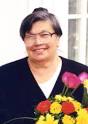 Gimė 1930 m. vasario 16 d. Kaune. 1953 m. baigė Lietuvos dailės institutą. 1953–1976 m. buvo Miestų statybos projektavimo instituto, „Lietprojekto“ architektė, grupės vadovė, 1961–1975 m. projektų vyr. architektė. Nuo 1971 m. - Vilniaus Gedimino technikos universiteto dėstytoja (iki 1991 m. - Vilniaus inžinerinio statybos instituto). Nuo 1989 m. profesorė, humanitarinių mokslų daktarė. Nuo 1994 m. individualios N. Bučiūtės kūrybinės studijos vadovė.          Suprojektavo apie 50 pastatų, daugiausia Vilniuje. Žymesni projektai: Žemėtvarkos projektavimo instituto rūmai (1967 m.); Baldų paviljonas parduotuvė Mindaugo g. (1968 m.) ir jos renovacija - pritaikymas parduotuvei „Maxima“ (2000 m.); Valstybinio plano komiteto pastatas (dabar Ūkio ministerija - 1973 m.); Operos ir baleto teatro rūmai (1974 m.); Pastato Saulėtekio alėjoje rekonstrukcija - pritaikymas VGTU bibliotekai (1998 m.); Buitinio aptarnavimo pastatas Naujojoje Vilnioje (1988 m.). 1963 m. suprojektavo Ukmergės, o 1964 m. – Rokiškio gyvenamąjį mikrorajoną. 1999 m. kartu su Leonu Žukliu ir jo sūnumi Gediminu bei savo dukra Lada Markejevaite projektavo Rokiškio miesto Nepriklausomybės aikštės arką, skirtą miesto 500-ųjų metinių jubiliejui. Elenai Nijolei Bučiūtei yra suteiktas nusipelniusio architekto ir liaudies architekto vardai, ji pagerbta Architektūros riterio ordinu, jai paskirta LSSR valstybinė premija.
          Elenai Nijolei Bučiūtei Rokiškio krašto garbės pilietės vardas suteiktas 2009 m. 
          Mirė E. N. Bučiūtė 2010 m. kovo 12 d. Vilniuje.LEONAS ŽUKLYS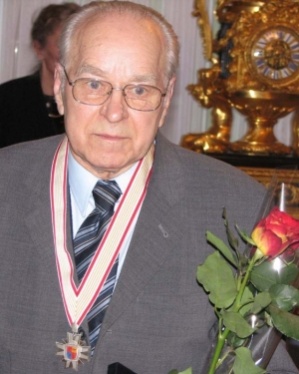 Gimė 1923 03 19 Degučių II k., Obelių sen., Rokiškio r. 1931-1938 m. mokėsi Aleksandravėlės pradinėje mokykloje, Rokiškio r. 1948 m. baigė Kauno vidurinę dailės mokyklą, 1942-1949 m. - Kauno valstybinį taikomosios ir dekoratyvinės dailės institutą, skulptūrą. 1949-1951 m. buvo Kauno taikomosios dailės instituto Piešimo katedros asistentas, 1951-1966 m. – VDI (VDA) Piešimo katedros vyr. dėstytojas, 1966-1982 m. – docentas, nuo 1982 m. – profesorius, 1985-1990 m. – Piešimo katedros vedėjas.  Parodose dalyvauja nuo 1950 m. LTSR tarybinių dailininkų sąjungos narys nuo 1950 m. Kuria portretus, figūrines kompozicijas, dekoratyvines skulptūras. Iš viso sukūręs daugiau kaip 150 darbų. Sukūrė daugybę portretų, kurių tarpe – žymių kraštiečių: Justino Vienožinskio, Vytauto Sirvydžio, vyskupo Juozo Tunaičio, Antano Strazdo – portretai. Žuklio sukurtos skulptūros Motiejui Valančiui Kauno Rotušės aikštėje (2005 m.), Juozui Naujaliui Raudondvaryje (1994 m.), „Šeima“ prie Vilniaus santuokų rūmų, paminklas „Motinystė“ Vilniuje, Antakalnyje. Jo darbai – daugybė antkapinių paminklų, memorialinių lentų, bareljefų. Jo darbų yra ir Rokiškio rajone: Aleksandravėlės kapinėse sukurtas paminklas „Kristaus prisikėlimas“. 1999 m. laimėjęs konkursą su skulptoriais – sūnumi Gediminu, kolegėmis N.Bučiūte, L.Markejevaite – Rokiškyje, Nepriklausomybės aikštėje suprojektavo ir pastatė paminklą „Arka“. Dalis jo darbų saugoma Rokiškio krašto muziejuje. 1973 m. jam suteiktas Lietuvos nusipelniusio meno veikėjo vardas. 
          Leonui Žukliui Rokiškio krašto garbės piliečio vardas suteiktas 2009 m.PETRAS HENRIKAS GAŠKA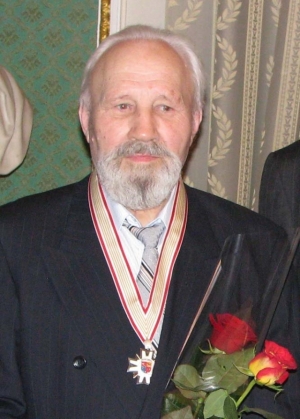 Gimė 1933 m. liepos 13 d. Gyliuose, Rokiškio apskrityje. Lietuvos dailininkas, juvelyras, skulptorius, medalininkas. 1960 m. Telšių taikomosios dailės technikume įgijo juvelyro specialybę. 1962-1993 m. buvo Vilniaus dailės instituto (nuo 1990 m. Vilniaus dailės akademija) dėstytojas. Dizaino katedroje studijavo skulptūrą bei šriftą. Buvo 1992 m. pirmasis Lietuvos monetų kalyklos dizaineris.              1965-2003 m. sukūrė daugiau kaip 150 žymių asmenų ir proginių medalių, tarp jų: Salomėjos Nėries (1974 m.), Liudviko van Bethoveno (1976 m.), Jono Biliūno (1978 m.), Jono Basanavičiaus (1981 m.), Antano Vienuolio-Žukausko (1981 m.), Pablo Pikaso (1981 m.), Nikolo Paganinio (1982 m.), Mikalojaus Konstantino Čiurlionio, „Baltistų kongreso“ (abu 1985 m.), Pauliaus Galaunės, Simono Daukanto (abu 1989 m.), Šatrijos Raganos (1995 m.), „Lietuvos monetų kalyklos“ (1993 m., 1995 m.), „Ilguvos parapijos 200 metų“ (1995 m.), „Rokiškio miesto“ (1999 m.), Generolo Jono Žemaičio, Barboros Radvilaitės (2001 m., 2002 m.), „Pirmosios Lietuvos kolekcininkų asociacijos parodos Vilniuje“ (1995 m.). Sukūrė įvairių kolekcinių medalių. Išraižė LDK Gedimino 3 laipsnio ordino ir Vytauto Didžiojo 5 laipsnio ordino egzempliorius (1993 m.), sukūrė Dariaus ir Girėno medalį (1993 m.), Lietuvos kolekcininkų asociacijos garbės žymenį (1995 m.), Angelo sargo žvaigždę ir medalį (1999 m.), Šv. Kazimiero ordino magistro žvaigždę ir riterio ordiną (1999 m.). Be to sukūrė Vilniaus universiteto rektoriaus ženklą, Lietuvos kultūros žymūno ženklelį, o taip pat Ignalinos, Kupiškio bei Rokiškio savivaldybių merų grandines. Rokiškio miesto 500 metų jubiliejui sukūrė ir pagamino paauksuotus, pasidabruotus ir bronzinius jubiliejinius medalius, jubiliejinius pinigus „rokus“. Pagal P.H.Garškos sukurtus projektus nukaldintos l, 2 ir 5 ct monetos, o taip pat 1993-1996 m. apyvartoje buvusios 10, 20, 50 ct ir l, 2, 5 Lt monetos. Jis yra ir proginės 10 litų monetos - S. Dariaus ir S. Girėno skrydžio per Atlantą 60-mečiui (1993 m. ) – autorius. Nuo 1984 m. P.H.Garška yra Lietuvos medalių parodų, nuo 1986 m. Baltijos šalių medalių trienalių dalyvis. Jo medalių turi Britų muziejus (Londone), Tretjakovo galerija (Maskvoje), Lietuvos nacionalinis muziejus, Lietuvos dailės muziejus, Rokiškio krašto muziejus. 
         Petrui Henrikui Garškai Rokiškio krašto garbės piliečio vardas suteiktas 2009 m.ANDRIEJUS DRUČKUS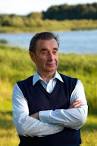 Gimė 1928 m. balandžio 9 d. Vaičėnuose, Obelių sen., Rokiškio r. Mokytojas, Lietuvos politinių kalinių ir tremtinių sąjungos tarybos ir valdybos pirmininko pavaduotojas, Obelių visuomeninio istorijos muziejaus įkūrėjas ir vedėjas. Nuo 1944 m. buvo partizanų ryšininkas, nuo 1945 m. – Vyties kuopos partizanas. 1965 m. baigė Šiaulių pedagoginį institutą. 1965–1974 m. buvo Kauno Jono Jablonskio vidurinės mokyklos mokytojas ir kraštotyrininkų būrelio vadovas, iš kur 1974 m. atleistas už antisovietinę veiklą. Nuo 1988 m. aktyviai dalyvavo Sąjūdžio veikloje. 1990–1995 m. buvo Kauno miesto tarybos deputatas, 1995–1997 m. Kauno miesto savivaldybės tarybos narys.          1998 m. įkūrė ir vadovauja Obelių visuomeniniam istorijos muziejui, kuriame sukaupta daugiau nei 3000 eksponatų, tarp kurių – numizmatikos, Baltijos šalių valstybinių apdovanojimų, tautodailės, partizaninės kovos dokumentų rinkiniai, daugiau kaip 400 knygų bei katalogų apie rezistenciją, tarpukario ir atkurtos Lietuvos kariuomenę. Parašė knygą „Laukit, sugrįšim laisve nešini“ (1995), be to yra vienas iš knygos „Obeliai-Kriaunos“ (1998 m.) autorių. Apdovanotas 1996 m. Dariaus ir Girėno medaliu, 2000 m. - Lietuvos nepriklausomybės medaliu, 2001 m. - Lietuvos kariuomenės kūrėjų savanorių medaliu, 2004 m. - Didžiojo Lietuvos kunigaikščio Gedimino ordino medaliu. 
          2010 m. Andrius Dručkus valstybei dovanojo asmeninę, visą gyvenimą kauptą kolekciją. Eksponatai įvertinti daugiau nei 400 tūkst. litų.
          Andriui Dručkui Rokiškio krašto garbės piliečio vardas suteiktas 2010 m.LEONARDAS GRIGONIS ( 1905-12-14) – (1950-07-22)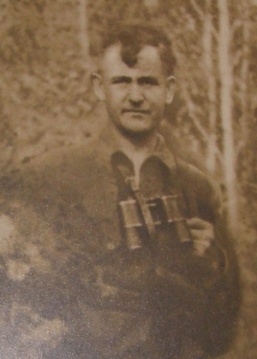 Gimė 1905 m. gruodžio 14 d. Rokiškio valsčiaus Pužonių kaime Izidoriaus Grigonio ir Marijonos Ratkevičiūtės šeimoje. Motina su vaikais per pirmąjį pasaulinį karą buvo pasitraukę į Sankt Peterburgą. Lietuvoje likęs tėvas mirė, kai Leonardui tebuvo 11 metų. 1941 m. birželio 14 d. sovietų okupantai į Sibirą ištrėmė jo motiną.        1919 metais Leonardas pradėjo mokytis Rokiškio gimnazijoje ir ten baigė  šešias klases. Dar besimokydamas ėmė  mokytojauti netoli tėviškės esančioje Paulenkos pradžios mokykloje. Vėliau šiam kaimui buvo suteiktas Sėlynės pavadinimas. L.Grigonio rūpesčiu 1935 m. buvo pastatyta nauja medinė mokykla, tačiau po ketverių metų ji sudegė. Leonardas vaikus mokė ūkininkų, o kartais ir savo namuose. 1942 m. rudenį  jo pastangomis, nepaisant vykstančio karo, nepriteklių, buvo pastatyta nauja, raudonų plytų mokykla. Ji veikė iki 2003 metų. Iki antrojo pasaulinio karo Leonardas ne tik mokytojavo, jis buvo Rokiškio apskrities šaulių rinktinės komiteto narys, Sėlynės šaulių būrio vadas.  Aktyviai reiškėsi pedagoginėje, visuomeninėje veikloje, ūkininkavo, bendradarbiavo šaulių leidžiamame žurnale „Trimitas“. Artėjant sovietų okupacijai, 1944 m. L.Grigonis pasitraukė  iš Rokiškio krašto į svainio ūkį Šiaulių apskrityje. Galėjo išvykti pas brolį Leopoldą, tuo metu gyvenusį JAV, tačiau pasiliko Lietuvoje, išėjo partizanauti.   Į partizaninę veiklą įsitraukė 1944 m. Buvo Šiaulių ir Radviliškio apylinkėse veikusio Vytauto didžiojo – Atžalyno rinktinės štabo viršininkas, „Geležinio vilko“ tėvonijos narys, vėliau – Prisikėlimo apygardos vadas. Aktyviai dalyvavo sudarinėjant Lietuvos partizanų judėjimo vadovybę. 1949 m. vasario mėn. dalyvavo visos Lietuvos partizanų vadų suvažiavime.  1950 m. gegužės 30 d. LLKS Tarybos prezidiumo nutarimu jam suteiktas laisvės kovotojo partizanų pulkininko leitenanto laipsnis. 1950 m. vasarą sunkiai susirgo. Vaistų jam į bunkerį atnešdavo ryšininkė. Vežančią L.Grigonio laišką partizanams ją sugavo čekistai ir ištardė, kur yra bunkeris. Užpuolimo metu 1950 m. liepos 22 d. L.Grigonis ir keturi tuo metu bunkeryje buvę partizanai žuvo Ariogalos apylinkių Daugėliškių miške. 
       1950 m. lapkričio 23 d. 1996 m. rajono tarybos sprendimu Sėlynės mokyklai buvo suteiktas Leonardo Grigonio vardas. 1977 m. L.Grigonis pripažintas kariu savanoriu. LLKS Tarybos prezidiumo pirmininko įsakymu apdovanotas 1-ojo ir 2-ojo laipsnių Laisvės kovos kryžiais (po mirties). 1998 m. gegužės 19 d. Lietuvos Respublikos Prezidento dekretu jam suteiktas Vyčio kryžiaus 1-ojo laipsnio ordinas (po mirties) ir pulkininko laipsnis (po mirties).
       Leonardui Grigoniui – Užpaliui Rokiškio krašto garbės piliečio vardas suteiktas 2011 m. (po mirties).VYTAUTAS GUŽAS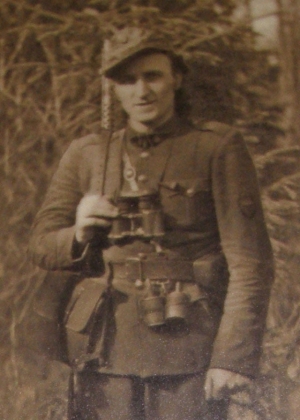 Gimė 1920 m sausio 2 d. Rokiškio apskrities Sičiūnų kaime Romualdo Gužo ir Karolinos Čepukaitės-Gužienės šeimoje. Vytautas buvo antrasis vaikas, bet pirmasis sūnus. Vėliau vienas po kito gimė dar septyni vaikai. 
Vytautas Gužas pirmuosius mokslus ėjo Maželių kaimo mokykloje. Po to dar du metus mokėsi Pandėlio  šešiaklasėje mokykloje, į kurią kasdien pėsčiomis pirmyn ir atgal keliaudavo po 7 kilometrus. Mokėsi Vytautas labai gerai, buvo darbštus, drausmingas, tvarkingas. Aplinkinių kaimų gyventojai negalėjo atsistebėti jo ištverme bei ryžtu. 1936-1939 m. mokėsi Salų žemės ūkio mokykloje pienininkystės specialybės. Pasak  artimųjų, jis turėjo jautrią širdį, bet vadovaudavosi protu, o ne jausmais. Mėgo meną ir muziką, turėjo gražaus tembro balsą ir mėgo dainuoti liaudies dainas. Baigęs Salų žemės ūkio mokyklą, dirbo Ukmergės aps. Taujėnų pieninėje.          1940 m. jį pasiuntė tobulintis buhalterijos žinių į netoli Kauno esančią Fredos sodininkystės mokyklą. Lietuva tuo metu jau buvo bolševikų okupuota, todėl Vytautas, skatinamas patriotiškų jausmų, įsijungė į Lietuvos aktyvistų fronto organizaciją. Kaune  dalyvavo 1941 metų sukilime. Vėliau grįžo tęsti darbo Taujėnų pieninėje, savanoriu įstojo į generolo Plechavičiaus armiją, o artėjant antrajai bolševikų okupacijai, iš Taujėnų dviračiu grįžo į Sičiūnus ir 1944 metų  vasarą kartu su frontu per Liepojos uostą traukėsi į vakarus, bet Vokietijoje  pateko į sovietų nelaisvę. 1944 m. rudenį vežamas į Rusiją gyvuliniame vagone,  kartu su kitais bendražygiais suorganizavo pabėgimą Tauragės apylinkėse ir, būdamas 24 metų, pradėjo partizaninę veiklą. 
          Ryžtingas, tvirtos valios, gilaus patriotizmo kupinas Vytautas greitai tapo autoritetu visiems partizanams, buvo paskirtas Kęstučio apygardos štabo būrio vadu, 1947 m. gegužės 28 d. BDPS prezidiumo nutarimu jam suteiktas laisvės kovotojo partizanų kapitono laipsnis ir 1948 metų gegužės 3 dieną, įkūrus Vakarų Lietuvos (Jūros) partizanų sritį, paskirtas jos štabo viršininku.
          1947 m. rugsėjo 8 d. netoli Kryžkalnio vykusiame Kęstučio apygardos ir Savanorių rinktinės vadovybės susitikime dalyvavo įkuriant Prisikėlimo apygardą. 1947-1948 m. – Kęstučio apygardos štabo operatyvinio skyriaus viršininkas. 1948 m. gegužės 5 d. įkūrus 1949 m. vasario mėn. dalyvavo visos Lietuvos partizanų vadų suvažiavime (Radviliškio r.), kuriame buvo įkurtas Lietuvos laisvės kovos sąjūdis (LLKS), kartu su kitais partizanų vadais Minaičių kaime pasirašė LLKS Tarybos vasario 16 d. Deklaraciją ir priėmė svarbiausius naujosios organizacijos dokumentus. LLKS Tarybos narys.
           Sunkiose ir atkakliose kovose jis keletą kartų buvo sužeistas. Nuo nepriteklių kupino gyvenimo susirgo džiova, tačiau buvo pilnas jėgų ir pasitikėjimo toliau tęsti kovą dėl tėvynės laisvės iki mirties –  1949 m. birželio 11 dienos, kai išdaviko įskųstas, žuvo  Eržvilko valsčiuje Smaidrių kaime (Jurbarko apskr.).
           1949 m. birželio 16 d. LLKS Tarybos prezidiumo nutarimu Vytautas Gužas-Kardas apdovanotas 2-ojo laipsnio laisvės kovos kryžiumi su kardais (po mirties). 1997 m. gruodžio 22 d. jam pripažintas kario savanorio statusas, 1998 m. gegužės 13 d. Lietuvos Respublikos krašto apsaugos ministro įsakymu jam suteiktas kapitono laipsnis (po mirties), o 1998 m. lapkričio 18 d. Lietuvos respublikos Prezidento dekretu – Vyčio kryžiaus 2-ojo laipsnio ordinas (po mirties). 
            Rokiškio krašto garbės piliečio vardas Vytautui Gužui suteiktas po mirties 2011 m.19. ALBINAS JASIŪNAS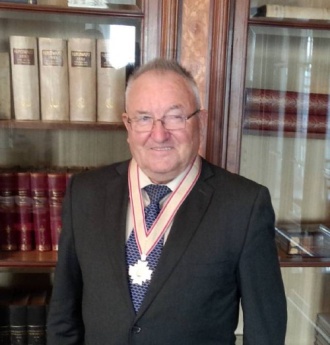 Gimė 1933 m. sausio 9d. Vilkelių kaime, pandėlio valsčiuje, Rokiškio apskrityje. 1939 – 1943 m. mokėsi Lydžiūnų pradžios mokykloje, 1943 – 1951 m. – pandėlio vidurinėje mokykloje, 1951 1956 m. –Lietuvos žemės ūkio akademijoje Mechanizacijos fakultete.	2002 m. Pandėlio bažnyčios šventoriuje savo lėšomis pastatė kryžių tremtiniams, politiniams kaliniams ir partizanams atminti. 2006 m. sutelkė paramą ir organizavo Pandėlio bažnyčios bokštų, kurie buvo nugriauti per Pirmąjį pasaulinį karą 1915 m. atstatymą. Tam jis organizavo lėšų rinkimą Lietuvoje ir JAV ( surinko per 474 tūstančius litų) bei atstatymo darbus. Išleido informacinį leidinį ,,Atstatykime tai, ką sugriovė svetimšaliai“. 2006 metais bokštai buvo atstatyti, o nauji varpai – pašventinti. 2007 m. gavo Jo Šventenybės Benedikto XVI Ypatingo Apaštalo palaiminimo raštą. 	Nuo 2009 m.  Vilniaus rokiškėnų klubo ,,Pragiedruliai“ narys Albinas Jasiūnas aktyviai įsitraukė į klubo veiklą: dalyvauja renginiuose, susitikimuose, diskusijose, turi idėjų ir pasiūlymų, patarimų, kuriais mielai dalijasi.	Nuo 2014 metų telkia paramą ,, Lietuvos valsčių“ serijos knygai apie Pandėlį išleisti.19. ZIGMAS BIČIŪNAS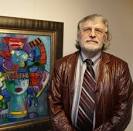 Gimė 1945 m. rugpjūčio 13 d. Panemunio k. (Rokiškio apskr.). Mokėsi M. K. Čiurlionio meno mokykloje (1961–1966), studijavo tapybą Lietuvos valstybiniame dailės institute (1966–1972) pas prof. A. Gudaitį. Nuo 1975 m. Lietuvos dailininkų sąjungos narys. 1971–2009 m. vadovavo liaudies meno studijai „Paletė“. Šiuo metu – laisvas menininkas. Kaip menininkas jis buvo labai anksti pripažintas ir dalyvavo daugybėje garsių parodų. R. Bičiūnas yra surengęs per 20 individualių kūrybos parodų, dalyvavęs grupinėse dailės parodose Lietuvoje ir užsienyje – tarptautiniame meno festivalyje Kanuose (Prancūzija, 1982), Venecijos bienalėje (Italija, 1982), Delio trienalėje (Indija, 1982), tarptautinėje meno mugėje Art´ 83 Bazelyje (Šveicarija, 1983), tarptautinėje meno mugėje Art´ 89 Londone (Didžioji Britanija, 1989) ir daugelyje kitų Azijos, Afrikos, Šiaurės Amerikos šalių. Jo darbų yra įsigiję Lietuvos dailės muziejus, M. K.Čiurlionio nacionalinis dailės muziejus, Klaipėdos dailės galerija, Rokiškio krašto muziejus, Latvijos, Gruzijos, Bulgarijos, Slovakijos nacionalinės dailės galerijos, Lenkijos, Čekijos respublikų kultūros ministerijos, Dr. Ludwigo modernaus meno muziejus Kelne (Vokietija), Valstybinė Tretjakovo galerija (Maskva), meno kolekcininkai Lietuvoje ir užsienyje. Dailininkas negyveno ir nesimokė Paryžiuje, bet jo menas „paryžietiškas“. Jo darbai eksponuoti šalia garsiausių pasaulio dailininkų – Pikaso, Matiso, Šagalo – kūrinių. R. Bičiūnas tapyti paskatino ir savo motiną Moniką Bičiūnienę (1910-2009), kuri tapo visame pasaulyje garsia tapytoja primityviste. 2000 m. jai buvo suteiktas Rokiškio krašto garbės pilietės vardas. 	Dailininkas neužmiršta gimtojo Rokiškio krašto. Jis aktyviai dalyvauja Pandėlio bendruomenės ir gimnazijos, Rokiškio krašto muziejaus ir kultūros centro organizuojamuose projektuose. 1998 m. dalyvavo Justino Vienožinskio tapytojų plenere, skirtame Rokiškio miesto 500-ųjų metų jubiliejui. 1997, 2001 m. dalyvavo bendrose kūrybos parodose Rokiškio krašto muziejuje. 2011 m. surengė personalinę kūrybos parodą „Amžina spalvų šventė“. Dailininkas inicijavo savo mamos Monikos Bičiūnienės, vilniečių tautodailininkų, liaudies meno studijos „Paletė“ narių parodas. 2010 m. jis buvo muziejaus projekto „Nuo dūminės gryčiutės iki Gugenheimo muziejaus“ rėmėjas“, taip pat jis yra Liongino Šepkos konkursinių medžio drožėjų parodų rėmėjas. 2014 m. dalyvavo X langinių tapymo plenere Rokiškyje. Dailininkas yra besidomintis muziejinio darbo veikla ir daug patarimų teikiantis dėl dailės ir meno parodų bei ekspozicijų rengimo. Jau nuo XX a. 9 dešimtmečio dailininkas nuolat dovanoja muziejui geriausius savo ir motinos paveikslus. Per pastaruosius metus jis padovanojo 112 darbų, kurių vertė viršija 250 000 EUR. Iš viso padovanojo 68 savo ir 118 motinos paveikslų. Tai yra didžiausia kolekcija iš visų mūsų kraštiečių dailininkų. Rimas Zigmas Bičiūnas  skatina ir kitus menininkus pasekti jo pavyzdžiu. Garbės piliečio vardas suteiktas 2015m. rugpjūčio 28 d.BRONISLAVAS MARIJA KOMOROVSKIS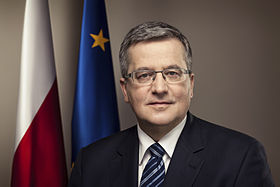 	Bronislavas Marija Karolis Komorovskis gimė 1952 m. birželio 4 d. Silezijos Obornikuose. 1977 metais baigė Varšuvos universiteto Istorijos fakultetą, tapo istoriku. Aktyviai dalyvavo visuomeniniame gyvenime, jaunimo protestuose. Nuo 1980 metų jis jau žinomas kaip Solidarumo veikėjas. 1991 metais jau buvo išrinktas Lenkijos Seimo nariu nuo Demokratinės sąjungos. 2000–2001 metais B. Komorovskis buvo Lenkijos Respublikos gynybos ministru, 2005–2007 metais – Seimo pirmininko pavaduotoju, 2007–2010 metais – Seimo pirmininku (maršalka), 2010 metais, žuvus Lechui Kačinskiui, tapo laikinuoju šalies vadovu, o po rinkimų – Lenkijos Respublikos Prezidentu 2010–2015 metams.	Kavoliškis yra Lenkijos Prezidento tėvonija, apie kurią jis rašė taip: „Mano šeima iš tėvo pusės kilusi iš Lietuvos ir Latvijos paribio, iš Aukštaitijos, iš Rokiškio apylinkių Kavoliškio dvaro, kur Komorovskių giminė gyveno kelis šimtus metų...“.	Kavoliškio dvarą šešios Komorovskių kartos valdė nuo XVIII amžiaus iki 1940 metų. 1894 metais Komorovskiams Austrijoje buvo patvirtintas grafų titulas, kurį turi ir Bronislavas Komorovskis. Kavoliškyje palaidotas buvusio Lenkijos prezidento Bronislavo Komorovskio prosenelis Zigmantas Leopoldas Komorovskis (1865–1920). Šio grafo vienas iš dviejų sūnų, Prezidento senelis, buvo Janušas (1893–1982), vedęs Magdaleną Mariją Gurską: būtent jų šeimoje, Kavoliškyje, gimė Prezidento tėvas Zigmuntas Leonas Komorovskis (1925–1992), iš Rokiškio emigravęs prieš antrąjį pasaulinį karą būdamas maždaug 15 metų. Jis puikiai mokėjo lietuvių kalbą, tapo Varšuvos universiteto profesoriumi, buvo sociologu, antropologu, afrikanistu, diplomatu.	XX a. pradžioje Kavoliškio dvaras garsėjo vystytu saldumynų verslu: Kavoliškio biskvitus, sausainius ir kitas gėrybes žinojo Vakarų Europos šalys, Rusija. Šio verslo iniciatorė buvo Leopoldo Komorovskio žmona Elisa Irena (1871–1961) (Lietuvos Konstitucijos kūrėjo Mykolo Riomerio sesuo), prezidento prosenelė. Fabrikas „Delicje“ turėjo savo filialą Maskvoje, o produkciją tiekė ir į Peterburgą. Populiariausias fabriko gaminys buvo saldainiai „Karvutė“.Rokiškio krašto muziejuje yra išsaugotų Kavoliškio dvaro dokumentų, fotografijų, įvairių atsiminimų, iš kurių matyti, kad Komorovskiai gerai kalbėjo lietuviškai.	Apie tai, kad Komorovskiai buvo vieni iš Rokiškio bažnyčios fundatorių, liudija įrašas jos centrinio altoriaus galinėje sienelėje.	Apie savo pirmąjį apsilankymą Kavoliškyje Bronislavas Komorovskis rašė: „Pirmą kartą Kavoliškyje aš lankiausi berods 1989 metų pavasarį, dar komunos laikais... Vaikščiojau kaip sumuštas šuo, apžiūrinėjau dvarą; ten buvo medžiai, liepų alėja, buvo saldainių fabriko pastatas, kažkokios kalvės, tvarto liekanos, tvenkinys. Mano akyse buldozeris lygino kalvelę, ant kurios kadaise stovėjo mano senelių dvaras, nugriautas 1982 metais... jau būdamas subrendęs vyras pajutau, kad toji žemė yra mano protėvių žemė, kurią aš myliu, apie kurią galvoju su didžiausiom emocijom <....>. Netgi eglutę Lenkijoje puošdavom kaip Kavoliškyje, o kalėdaičius ir kūčiukus (apie kuriuos Lenkijoje mažai kas girdėjo), pagal Kavoliškio papročius dalindavo ne šeimos galvos, o žmonos arba motinos...“.	Rokiškio muziejininkai prisimena: „Lenkijos prezidentas Bronislavas Komorovskis 1988 m. ar 1989 metais lankėsi Rokiškio krašto muziejuje (yra saugoma jo palikta vizitinė kortelė), tuo pačiu metu jis aplankė ir Kavoliškyje esantį prosenelio kapą. Yra žinoma, kad jis bendravo su Rokiškio dekanu J. Januliu, kad tuomet pas medžio drožėją Petrą Šinkūną užsakė naują medinį koplytstulpį ant prosenelio kapo“.	Paskutinėmis savo kadencijos dienomis Lenkijos prezidentas Bronislavas Komorovskis Lietuvai padovanojo vertingų dokumentų. Rokiškio krašto muziejus gavo įdomių žemėlapių kopijų tarp kurių yra 1800 m. Kavoliškio dvaro žemėlapis, 1922 m. Kavoliškio dvaro planas su savininkų sąrašu, unikalus 1804 m. Kriaunų Riomerių dvaro valdos žemėlapis bei 1897 m. Rusijos štabo sudarytas žemėlapis su teritorijomis, į kurias įėjo ir Komorovskiu valdos. Be to dovanota nuotraukų, knygų ir kitokių svarbių Rokiškio istorijai dokumentų. Yra žinoma, kad B. Komorovskis turi ir rimtesnių planų, siejamų su Kavoliškiu. Garbės piliečio vardas suteiktas 2015 m. rugsėjo 25 d.ALGIS NARUTIS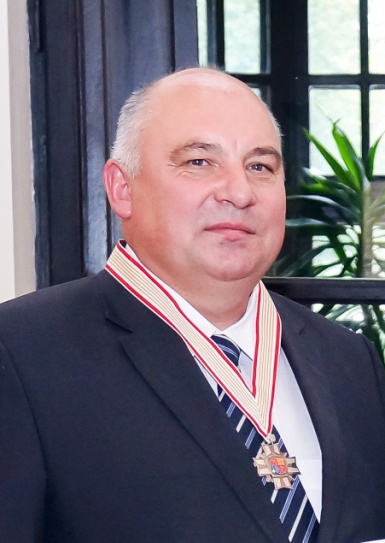 Algis Narutis gimė 1960 metais Rokiškio rajone, Panemunio apylinkėje, Kurkliečių kaime. Dabar gyvena ir dirba Vilniuje, žmona Regina Narutienė, duktė Ramunė, sūnus Simonas. 1967 m. jis pradėjo mokslus Paliepio pradinėje mokykloje, o vėliau mokėsi Čedasų vidurinėje mokykloje. Vienuoliktą klasę baigė Panevėžyje, įstojo į Vilniaus inžinerinį statybos institutą, automobilių transporto ir organizavimo specialybę. Dirbo Šiaulių autotransporto įmonėje, Šiaulių „Vairo“ dviračių ir variklių gamykloje direktoriaus pavaduotoju ekonomikai, „Panevėžio Lietkabelio“ gamyklos darbo užmokesčio skyriaus viršininku. 1992 m. įkūrė UAB „Amanda“ Vilniuje ir jai vadovauja jau 23 metus.Nuo 2003 metų iki dabar dalyvauja verslo vadovų klube ir kelia savo kvalifikaciją. Per metus surengia 1–2 klubo susirinkimus. 2016 m. balandžio mėnesį surengė išvažiuojamąjį renginį Rokiškyje, kuriame dalyvavo ir vietos verslininkai, užmezgė kontaktus ir pasidalino patirtimi.2009 m. Algį Narutį Vilniaus rokiškėnai išrinko klubo „Pragiedruliai“ pirmininku ir šias pareigas su nedidele pertrauka eina iki dabar. Per šį laikotarpį buvo surengta daug renginių Vilniuje, Rokiškio rajone, Kaune. Vien 2015 metais teko organizuoti renginius arba atstovauti klubui kitų organizacijų renginiuose iš viso apie 40 kartų.„Pragiedrulių“ veikla labai plati: puoselėjami Vilniuje gyvenančių rokiškėnų ir Rokiškio krašto žmonių ryšiai, saugomos ir perduodamos ateinančioms kartoms Rokiškio krašto tradicijos ir etninė kultūra, istorinis ir kultūrinis paveldas, garsinamas ir remiamas Rokiškio kraštas ir žmonės, skatinamas Vilniuje veikiančių organizacijų bendradarbiavimas su Rokiškio krašto organizacijomis, įtraukiamos į klubo veiklą Vilniaus rokiškėnų šeimos, vaikai ir jaunimas.Algiui Naručiui vadovaujant klubo narių skaičius išaugo beveik du kartus. Per metus klubo narių iniciatyva parašoma ne mažiau kaip 10 knygų. „Versmės“ leidykloje jau išleistos monografijos apie Rokiškio rajono valsčius ir miestelius: „Obeliai. Kriaunos“, „Žiobiškis“ , „Panemunėlis“, „Juodupė. Onuškis“, greitai pasirodys „Kamajai“, „Pandėlys“, renkama medžiaga monografijoms „Panemunis“, „ Jūžintai“. Prie jų leidybos ir leidinių reklamos daug prisidėjo Algis Narutis.Klubo pirmininkas ir nariai stengiasi padėti tiek Rokiškio kraštui, tiek Vilniaus miestui. Klubas, nedubliuodamas kitų organizacijų darbo, turi galimybių ir skatina bendradarbiavimą tarp Vilniaus kaip svarbaus mokslo, ekonominio ir kultūrinio centro ir Rokiškio krašto organizacijų, panaudojamos klubo narių žinios, turima patirtis ir informacija.„Pragiedrulių“ klubo nariai pirmininko iniciatyva ne tik kviečia daug meno kolektyvų į Vilnių, bet ir dalyvauja patys Vilniaus savivaldybės organizuojamuose renginiuose, Rokiškio miesto šventėse.Per visą Algio Naručio veiklos laikotarpį išaugo partnerių gretos: bendradarbiaujama su Lietuvos kariuomenės Vilniaus įgulos karininkų ramovės, Rokiškio rajono savivaldybės ir seniūnijų, Rokiškio rajono savivaldybės Juozo Keliuočio viešosios bibliotekos, Rokiškio krašto muziejaus , Rokiškio Juozo Tumo-Vaižganto gimnazijos ir šios gimnazijos „Romuvos“ padalinyje įsikūrusios Lietuvos kaimo rašytojų sąjungos (LKRS) Rokiškio skyriaus, Rokiškio kultūros centro, Kauno rokiškėnų klubo, Vilniaus miesto savivaldybės, laikraščių „Gimtasis Rokiškis“, „Rokiškio sirena“, žurnalo „Savivaldybės žinios“ vadovais ir darbuotojais, organizuojami bendri renginiai.	Klubas užmezgė glaudžius ryšius su kitų Lietuvos rajonų kraštiečių klubais ir dalyvauja renginiuose, pristatydamas Rokiškio kraštą. A. Naručio iniciatyva klubo nariai susitinka su Vilniaus miesto savivaldybe ir Vilniuje įsikūrusiomis organizacijomis ir ieško sprendimų veiklos plėtrai.	Algis Narutis yra gražios idėjos vykdytojas. Aktorius ir režisierius Ferdinandas Jakšys, solistė Jolanta Stumbrienė, arfininkė Giedra Julija Tutkutė, fleitininkas Marius Pupkovas kartu su Vilniaus rokiškėnų klubu „Pragiedruliai“ koncertavo Rokiškio rajono Duokiškio, Kamajų, Obelių, Žiobiškio, Čedasų, Suvainiškio, Panemunio, Pandėlio bažnyčiose, Jūžintų bendruomenės namuose, Juodupės kultūros namuose, dalyvavo renginiuose Rokiškyje, Lietuvos kariuomenės Vilniaus ir Kauno įgulų karininkų ramovėse. Su šia programa planuojama užbaigti lankyti visas Rokiškio krašto parapijas.Klubas ir Algis Narutis labai aktyviai prisidėjo prie paminklo Birželio sukilimo dalyviams Obeliuose atstatymo, rūpinasi Kamajų bažnyčios bokšt ų statybos reikalais.2014 m. Algis Narutis kartu su Danute Blažyte-Baužiene ir Jolanta Gegelevičiūte sudarė ir išleido knygą „Mus jungia Rokiškio kraštas“.2016 m. liepos 16 d. kartu su iniciatyviais kraštiečiais surengė Kurkliečių kaimo sueigą 420 metų šio krašto sukakčiai paminėti, organizavo knygos apie Kurkliečių kaimo istoriją ir jo gyventojus leidybą.Jis aktyviai prisidėjo prie Lietuvos – Lenkijos smulkaus ir vidutinio verslo bei turizmo regioninės konferencijos organizavimo Rokiškyje Jo gyvenimas ir veikla yra mums visiems pavyzdys, kiek daug galima padaryti savo gimtajam kraštui.Garbės piliečio vardas suteiktas 2016m. rugsėjo 23 d.23. ANGELO FROSIO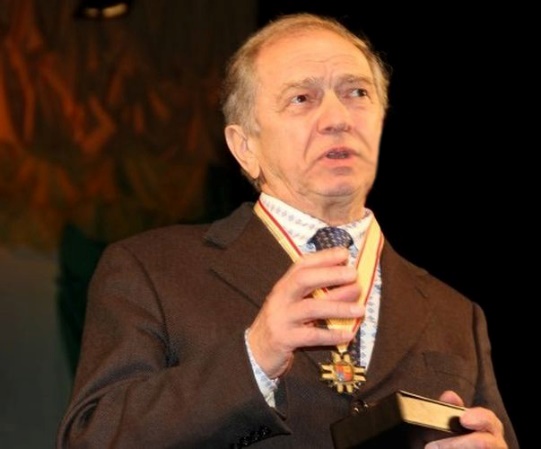 Profesorius Angelo Frosio gimė 1946-03-19 Italijoje, Lombardijos regione, Bottaino kaimelyje žemdirbių šeimoje. Tapęs plačiai žinomu sūrininkystės specialist, garsėjo ir kaip menininkas.1993 metais Angelo Frosio buvo pakviestas į Rokiškį kurti vakarų rinkose paklausių pieno produktų. Kaip pabrėžia Rokiškio sūrininkai, nuo to laiko Lietuva ir Rokiškis tapo plačiai pasaulyje žinomo profesoriaus „antraisiais namais, o Rokiškis gali džiaugtis čia gaminamais sūriais, paklausiais vakarų rinkose“. Šiandien Angelo Frosio yra vienas iš pirmaujančių pasaulio ekspertų pieno sektoriuje ir savo profesinę veiklą vykdo daugiausiai Europoje, Pietų Amerikoje ir Jungtinėse Amerikos Valstijose. Profesorius yra daugybės mokslinių darbų ir knygų autorius. Jo sūrininkystės vadovėlis yra išleistas lietuvių kalba.Nuo 1993 metų, pastoviai lankydamasis ir dirbdamas Rokiškio sūrių gamykloje, A.Frosio aktyviai įsijungė į krašto kultūrinę veiklą, tapo mecenatu, italų ir lietuvių draugystės puoselėtoju, jo gražios iniciatyvos turtinio dvasinį miesto gyvenimą. Nuo 1994 metų Rokiškio krašto muziejuje pastoviai vyksta jo kūrybos parodos, ne kartą jis rėmė čia vykstančius plenerus ir konkursus. Nemažai savų darbų A. Frosio yra padovanojęs muziejui.A. Frosio dėka Rokiškyje atsirado vienintelis šiaurės Europoje prakartėlių muziejus, kuriam jis skirdavo pinigus įsigyti eksponatams ir konkursams organizuoti. Šiuo metu šiame muziejuje sukaupta daugiau kaip šimtas prakartėlių, garsinančių Rokiškį toli už Lietuvos ribų ir įsiliejusių į praėjusiais metais gimusią Kalėdų Senelio rezidenciją.1996-1999 metais A.Frosio lėšomis ( 300 000 litų arba 86,9 tūkst. eurų) buvo restauruojamas vienas iš Rokiškio krašto muziejaus kumetynų. 2002 m. jo pinigais buvo restauruota muziejaus buities skyriaus koplytėlė, 2003 m. – kluonas, 2005 m. – dūminė pirkia, įvesta elektra, įrengtas apšvietimas.Profesorius savo renginiais ir iniciatyvomis pastoviai skatino lietuvių ir italų draugystę. Tuo tikslu Rokiškyje jo lėšomis buvo organizuojami italų kalbos kursai, vyko susitikimai su Italijos ambasadoriais, miestų merais, kitais aukštais pareigūnais.A. Frosio lėšomis yra išleistas Rokiškyje sukauptų prakartėlių kolekcijos katalogas. Savo knygose italų ir lietuvių kalba jis gražiai atsiliepia ir apie Rokiškio kraštą, darbščius Rokiškio sūrininkus, todėl nenuostabu, kad čia turi daug draugų. 2016 metų rudenį į jo 70-mečio minėjimą ir  naujos knygos pristatymą Rokiškyje susirinko sausakimša salė rokiškėnų.2006 metais A. Frosio buvo apdovanotas Rokiškio rajono mero E. Vilimo Padėkos raštu.Garbės piliečio vardas suteiktas 2017 m.24. ALGIMANTAS STANISLOVAS – KLIAUGA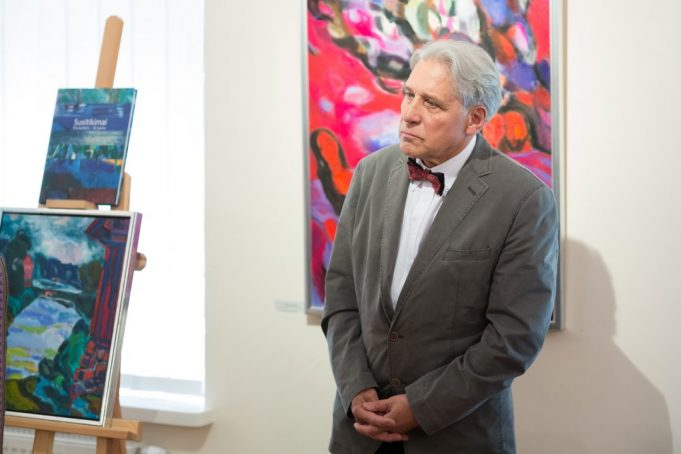 Gimė 1943 m. rugpjūčio 31 d. Rokiškyje. Mokėsi J. Tumo – Vaižganto gimnazijoje, studijavo tapybą Lietuvos valstybiniame dailės institute, kurį baigė 1968 m. Nuo 1969 m. dalyvauja parodose. 1980 m. tapo Lietuvos dailininkų sąjungos nariu. Nuo 1973 m. buvo renkamas įvairioms pareigoms Lietuvos dailininkų sąjungoje. Kaip menininkas jis buvo labai anksti pripažintas ir dalyvavo daugybėje garsių parodų. A. S. Kliauga yra surengęs per 20 individualių kūrybos parodų, dalyvavęs grupinėse dailės parodose Lietuvoje ir užsienyje, kūręs tarptautiniuose meno festivaliuose, darbus pristatęs tarptautinėse meno mugėse. Už portretus ir peizažus tarptautiniuose pleneruose apdovanotas premijomis. Dirbo pedagoginį darbą : Dizaino mokymo centre ir Dizaino kolegijoje dėstė tapybą, spalvotyrą ir trimatę kompoziciją. Nuo 2008 m.- laisvas dailininkas.Dailininkas neužmiršta gimtojo Rokiškio krašto. Jis aktyviai bendradarbiauja su Rokiškio krašto muziejumi: A. S. Kliaugos iniciatyva 1997 m. buvo oficialiai pasirašyta Lietuvos dailininkų sąjungos ir Rokiškio krašto muziejaus bendradarbiavimo sutartis. 1998 m. kartu su muziejumi dailininkas organizavo J. Vienožinskio tapytojų plenerą, skirtą Rokiškio miesto 500 m. jubiliejui; jo metu sukurti darbai papildė muziejaus fondus. Su kitais garsiais tapytojais 2001 m. darbus kūrė Dailės plenere Skemų pensionate. 2003 m. muziejuje surengė personalinę kūrybos parodą, 2006 m. jo kūryba eksponuota Vilniaus rokiškėnų dailininkų kūrybos parodoje „Dovanos gimtinei“. 2012 m.  A.S. Kliauga dalyvavo muziejaus organizuotame tapybos plenere, skirtame AB „Rokiškio sūris“ 20 – mečio jubiliejui, buvo plenero kuratoriumi. 2013 m. Rokiškio krašto muziejuje buvo surengta retrospektyvinė dailininko kūrybos paroda „ Širdies šviesoj“, išleistas parodos katalogas, o parodos pristatymo metu organizuota 5 paveikslų loterija. Po šios parodos 8 paveikslus dailininkas dovanojo muziejui.A. S. Kliauga aktyviai dalyvauja Vilniaus rokiškėnų klubo „Pragiedruliai“ veikloje, savo profesinėmis žiniomis visada noriai dalijasi su Rokiškio dailininkų klubu „RODA“, pastoviai dalyvauja muziejininkų vykdomuose projektuose.Už aktyvią veiklą Vilniaus rokiškėnų klube „Pragiedruliai“ ir profesionaliosios dailės nuolatinę sklaidą gimtajame krašte A. S. Kliauga 2013 m. apdovanotas rajono savivaldybės mero Padėkos raštu.A. S. Kliauga profesionaliosios dailės puoselėtojas, kuris vykdo nuolatinę sklaidą gimtajame krašte, garsina Rokiškio vardą Lietuvoje ir Europoje.Garbės piliečio vardas suteiktas 2019 m.25. JONAS DOVYDĖNAS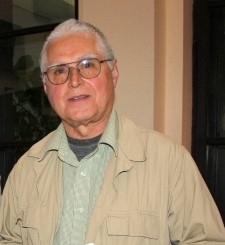 Gimė 1939 m. vasario 12 d. Kaune. Jis yra išeivijos rašytojo, kilusio iš Rokiškio r. Trumpiškio km., Liudo Dovydėno sūnus. 1944 m. kartu su tėvais pasitraukė į Vokietiją ir penkerius metus praleido karo pabėgėlių stovykloje, o 1949 m. emigravo į Jungtines Amerikos Valstijas. 1959-1961 m. tarnavo Jungtinių Amerikos Valstijų karinėse oro pajėgose, kur ir pradėjo domėtis fotografijos menu. 1965 m. baigė Browno universitetą Providence (anglų kalbą ir literatūrą). 1964-1965 m. mokėsi fotografijos Rod Ailando dizaino institute (pas H. M. Callahaną), 1965-1968 m. – Ilinojaus technologijos institute (pas A. Sikindą). 1967-1968 m. dirbo Čikagos miesto atkūrimo departamente fotografu. Fotografavo žurnalams „The Times“, „National Geographic“, „Adventure“, „Soldier of Fortune“, „Chicago Magazine“ ir kitiems. Dalyvauja parodose; surengė indvidualias parodas Lietuvoje (Vilniuje 1982, 1989, 2002, 2007, 2018 m.) ir užsienyje (Čikagoje 1967,1972-1973, 1978-1979 m., Vašingtone 1980 m., Maskvoje 2003 m.). Kuria reportažines, reklamines fotografijas. Fotografuoja architektūrą, peizažus, etnines žmonių bendrijas, jų buitį, karo vaizdus, atskiras asmenybes. Fotografijoms būdinga psichologinė, meninė įžvalga, įtaigumas. Jono Dovydėno kūryboje vyrauja precižiška technika atlikta nespalvotoji fotografija. Jis sukūrė fotografijų ciklus ir išleido jų fotoalbumus: „Nevada: Kelionė“(Nevada: Journey 1969-1980) (išleistas 1987 m.), „Veidai“ (Faces, 1976 m.), „Čikagos namai“ (Chicago Houses 1976) (išleistas 1979 m.), „Sugrįžimas į paliktą kraštą“ (Another Country also Mine 1996-2002) (išleistas 2002 m.). Kiti Jono Dovydėno fotografijų ciklai: „Čikagos etninis gyvenimas“ (1977), „Afganistanas“ (1985-2009). Jo kūrinių turi Meno institutas Čikagoje, Meno institutas Mineapolyje, Kongreso biblioteka Vašingtone.Jonas Dovydėnas yra 2007 m. Lietuvos rašytojų sąjungos įsteigtos ir nuo 2010 m. Rokiškyje teikiamos Liudo Dovydėno premijos už geriausią lietuvišką romaną mecenatas ir vertinimo komisijos narys. Teikiant vieną iš Liudo Dovydėno premijų Rokiškio Šv. Juozapo Koplyčioje, J. Dovydėnui kilo idėja sukurti naujus koplyčios vitražus, nors čia jų niekada nebuvo. Šią gražią kultūrinę iniciatyvą Jonas įgyvendino kartu su nacionalinės kultūros ir meno premijos laureatu dailininku – vitražistu Algirdu Dovydėnu, parengusiu koplyčios vitražų eskizus. Po dailininko mirties 2015 m., jo pradėtą darbą tęsė dailininkė Ieva Paltanavičiūtė, atlikdama visą techninį darbą pagal sukurtą projektą. Jonas Dovydėnas finansavo didžiąją Rokiškio Šv. Juozapo koplyčios vitražų dalį. Jonas Dovydėnas yra išeivijos rašytojo Liudo Dovydėno Rinktinių Raštų ( 8 tomai) leidybos mecenatas. 145 egz. Raštų j. Dovydėnas dovanojo Rokiškio Juozo Keliuočio viešajai bibliotekai.Šiuo metu Jonas Dovydėnas su šeima gyvena JAV. Į Rokiškį atvyksta kasmet įteikti literatūrinę Liudo Dovydėno premiją geriausio lietuviško romano autoriui. Tuo pačiu aplanko tėvo rašytojo Liudo Dovydėno gimtąjį Trumpiškio kaimą, Čedasų mokyklą ir joje įkurtą rašytojo atminimo muziejų. Drauge su Jonu Dovydėnu, kaip premijos mecenatu, Rokiškį ir Čedasus jau aplankė žymiausi Lietuvos rašytojai, premijos laureatai Kristina Sabaliauskaitė, Sigitas Parulskis, Donaldas Kajokas, Vytautas Martinkus, Vladas Kalvaitis, Birutė Jonuškaitė, Valdas Papievis, Markas Zingeris ir Grigorijaus Kanovičiaus sūnus Sergejus.Garbės piliečio vardas suteiktas 2019 m.26. VANDA VASILIAUSKIENĖ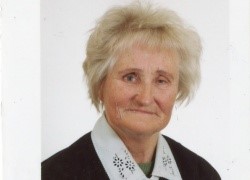 Gimė 1926 metų spalio 31 d. Jiezne, (Alytaus apskr.), lankė Jiezno pradžios mokyklą, baigusi šešis skyrius įstojo į Kaišiadorių gimnazijos pirmąją klasę, okupavus Lietuvą vokiečiams, persikėlė į Prienų gimnazijos penktąją klasę, baigusi septynias klases perėjo į Alytaus gimnaziją, kurią ir baigė. Kaip pati mokytoja rašo: mano kilnojimosi priežastis buvo tėvų kilnojimasis. Baigusi gimnaziją įstojo į Kauno Vytauto Didžiojo universiteto Istorijos-filologijos fakultetą kur baigė tris kursus. Persikėlus fakultetui į Vilnių pasidarė nepalankios sąlygos, studijoms truko lėšų ir buvo priversta studijas tęsti eksternu ir nuo 1949 metų pradėjo mokytojauti Butrimonių vidurinėje mokykloje. 1953 m. baigė Vilniaus universitetą ir įgijo klasikinės filologijos specialybę, vėliau dar 196 m. baigė lietuvių filologiją.Nuo 1953 metų Vanda Vasiliauskienė pradeda darbą Rokiškio vidurinėje mokykloje, vėliau pavadintoje E. Tičkaus vardu ir dėsto lietuvių kalbą ir literatūrą, redaguoja mokyklos laikraštį, dainuoja Rokiškio miesto chore. O nuo 1972 metų pradeda dirbti Rokiškio 3-ioje vidurinėje mokykloje (dabar Juozo Tumo-Vaižganto gimnazija) užklasinio darbo organizatore, direktoriaus pavaduotoja mokymo-auklėjimo reikalams. Dirbdama mokytoja ir mokyklos vadovo pareigose darbą atlikdavo sąžiningai, kūrybingai, buvo gerbiama kolegų ir mokinių. Sovietmečiu mokytoja mokinių širdyse skiepijo meilę Tėvynei, lietuvių kalbai, istorijai. Mokytoja iš didžiosios raidės, sąžinės ir pasiaukojimo matmuo, taip šią asmenybę apibūdina ne tik buvę mokiniai, bet ir ją pažįstantys, bei bendražygiai.Prasidėjus „Atgimimui“ Vanda Vasiliauskienė aktyviai dalyvauja Sąjūdžio veikloje, kaip vienijantis ir pedagogus jungiantis autoritetas įkuria Rokiškio rajono mokytojų iniciatyvinę grupę Sąjūdžiui remti, aktyviai remia Lietuvos nepriklausomybės siekį, daug rašo straipsnių spaudoje, pasisako pirmajame LPS (Lietuvos Persitvarkymo Sąjūdžio) mitinge 1988 09 08 Rokiškyje, 1989 08 23 dalyvauja ir kitus organizuoja „Baltijos kelio“ pilietinėje akcijoje.1990 metais atkūrus Lietuvos Nepriklausomybę ji, kaip misionierė, išvyksta į Karaliaučiaus kraštą skleisti lietuvybės nutautėjusiame krašte. Įsidarbina lietuvių kalbos mokytoja ir dvidešimt metų sudėtingomis gyvenimo sąlygomis, dažnai patirdama vietos valdžios abejingumą Vanda Vasiliauskienė moko vaikus lietuvių kalbos Karaliaučiaus krašto (Kaukėnų, Ližaičių, Naujosios, Kalnininkų, Gastų, Tilžės) vidurinėse mokyklose. Daugelyje šių mokyklų ji įkuria lietuvių kalbos fakultatyvus, sudarydama galimybes lietuvių kalbos mokyti ir suaugusius. Aktyviai dirbdama lietuvių draugijos steigėja ir pirmininke, 1991-1992 m. Karaliaučiaus krašto lietuvių bendruomenės ir Vydūno lietuvių kultūros draugijos tarybos nare, Karaliaučiaus-Kaliningrado krašto regioninės lietuvių kalbos mokytojų asociacijos viena iš įkūrėjų 1995 m. Mokytoja dalyvavo Kalnininkų apylinkių bendruomenės „Savi“, Karaliaučiaus krašto lietuvių kultūros draugijos „Birutė“ veikloje (įkurta 1996 m.), nuo 1996 m. buvo jos tarybos narė, 1998-2012 šios draugijos laikraščio „Naujoji Aušra“ redaktorė. V. Vasiliauskienės pastangomis Karaliaučiaus krašto lietuvių vaikai, mokėsi vidurinėje mokykloje Lietuvių namai (Nuo 2011 Vilniaus lietuvių namų gimnazija).Mokytojos straipsniai spausdinami laikraščiuose „Gimtasis Rokiškis“, „Lietuvos Aidas“, „Naujoji Aušra“ ir kituose. Pedagogės ir visuomenininkės patirtis skleisti Lietuvybę Karaliaučiaus krašte aprašytos Vandos Vasiliauskienės išleistoje knygoje „Godų duženos tikrovėje“ (2011). Ji parengė ir išleido poezijos ir prisiminimų knygą „Brydė per gyvenimą“ (2012) taip pat straipsnių ir publikacijų rinktinę „Tarp dviejų krantų“ (2019).Vandai Vasiliauskienei 2007 metais įteiktas Ordinas „Už nuopelnus Lietuvai“ Riterio kryžius.Lietuvos valstybės nepriklausomybės atkūrimo 30-mečio proga už Mokytojo autoriteto, švietėjo, visuomenininko pavyzdį Lietuvai, už daugiau nei du dešimtmečius lietuvybės puoselėjimą Karaliaučiaus krašte, už savo lėšomis leistą laikraštį „Naujoji Aušra“, už ilgametę lietuvybės, patriotizmo ir pilietiškumo sklaidą rokiškėnams ir svarų indėlį į Rokiškio krašto kultūrinį gyvenimą Vandai Vasiliauskienei suteiktas Rokiškio krašto garbės piliečio vardas.Garbės piliečio vardas suteiktas 2020 m.27. EIMANTAS NOVIKAS(Dekanas, klebonas kun.)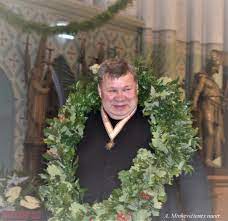 Gimė 1972 m. rugsėjo 3 d. Šeduvoje, Radviliškio r. sav. Studijavo Kauno kunigų seminarijoje, vėliau – Erfurto (Vokietija) kunigų seminarijoje. Pabaigęs teologijos studijas, 1998 m. vasario 8 d. buvo įšventintas kunigu. Vikaro tarnystės kelias jį vedė, pirmiausia, į Panevėžio Kristaus Karaliaus katedrą, po metų – į Biržų Šv. Jono Krikštytojo parapiją, dar vėliau – į Pasvalio Šv. Jono Krikštytojo parapiją.Nuo 2003 m. paskirtas Saločių Šv. Juozapo parapijos klebonu, kur tarnavo dešimt metų. Nuo 2013 m. rūpestingas dvasininkas tarnauja Rokiškio Šv. Apaštalo ir evangelisto Mato parapijoje, eina Rokiškio dekanato dekano pareigas.Kunigas E. Novikas keletą metų veikė Panevėžio vyskupijos kunigų taryboje, priklauso pranciškonų bendruomenei, yra aktyvus gyvojo rožinio tradicijos puoselėtojas. Pomėgis – kelionės.Per 7-erius tarnystės metus Rokiškio dekanate E. Novikas dėjo ir deda dideles pastangas į Rokiškio krašto sakralinio paveldo saugojimą, puoselėjimą ir populiarinimą. Per sakralinį paveldą jis kuria krašto patrauklumą. Dekano nuveiktų svarbių ir atsakingų darbų Rokiškio krašte sąrašas įspūdingas. Įprastai tai – kelių dešimtmečių pastangų reikalaujantis veikimas.Su uolumu ir užsidegimu jis ėmėsi kertinių parapijos bažnyčios reikalų, tokių kaip Rokiškio bažnyčios, kuri yra kultūros paveldo objektas, saugumas ir išsaugojimas – rekonstruota leketra, vitražai, įvesta priešgaisrinė sistema, signalizacija, bažnyčioje įrengtas grindinis šildymas, pradėti pamatų izoliacijos darbai.Lygiai su tokiu pat rūpestingumu, uolumu, kaip kertinius darbus, jis įgyvendina ir kultūrines idėjas - yra įvairių religinių ir pilietinių iniciatyvų palaikytojas. Pats inicijuoja veiklas, garsinančias Rokiškio kraštą, kaip unikalaus kultūros paveldo vietovę. Šv. Kalėdų proga Rokiškio bažnyčia pasipuošė įspūdinga smėlio prakartėle, šiuo metu į bažnyčią turistus traukia popiežiaus Jonui Pauliui II skulptūra. Dekanas E. Novikas inicijavo ir įgyvendino bažnyčios sakralinio lobyno ekspoziciją, bažnyčios archeologinių tyrimų ekspoziciją. Tokios išskirtinės veiklos pritraukė nacionalinės žiniasklaidos dėmesį ir, atitinkamai, skatina aktyvesnį Rokiškio krašto turistinį pažinimą.Nuo 2013 m. atlikti darbai Rokiškio dekanate:Rokiškio Šv. Apaštalo evangelisto Mato bažnyčioje atlikti archeologiniai tyrimai, rekonstruota elektros instaliacija, įrengtas vidaus apšvietimas, signalizacija ir priešgaisrinė sistema; įrengtas grindinis šildymas, apšildytos bažnyčios lubos;bažnyčioje restauruoti, o Šv. Juozapo koplyčioje įrengti vitražai; rekonstruotas bažnyčios varpinės varpas, bažnyčios navoje atnaujintos granito plokštės, restauruoti išoriniai centriniai ir šoniniai vartai, įrengta bažnyčios pamatų istorinė ekspozicija, pakeistos bažnyčios vidaus centrinės durys;suremontuoti bažnyčiai priklausantys kiti statiniai: nudažytas valgyklos pastatas, atnaujinta Carito pastato išorė, įrengta keletas erdvių organizacijos veiklai, klebonijoje pakeisti langai, suremontuotos gyvenamosios patalpos, modernizuota šildymo sistema.Taip pat Panemunėlio Šv. Juozapo Globos parapijoje, kurioje E. Novikas eina klebono pareigas, nudažytas bažnyčios stogas, suremontuoti akmeniniai laiptai.Per pastaruosius metus buvo pasirūpinta sutvarkyti bažnyčios elektroninį archyvą, bažnyčios grafų ložėje įkurta ekspozicinė erdvė ir įrengta bažnyčios lobyno paroda, įsteigtas išklausymo centras, atkurta gegužinių pamaldų tradicija Rokiškio kalvarijose, organizuotas bažnyčios komplekso pristatymas turistams ir kitiems besidomintiems lankytojams.Dekanas, klebonas kun. E. Novikas yra aktyvus Rokiškio krašto kultūros srities pasitarimų ir pristatymo renginių dalyvis bei moralinis autoritetas, nuoširdus valstybinių, patriotinių renginių rėmėjas.Dekanas, klebonas kun. E. Novikas yra apdovanotas:1) Rokiškio rajono savivaldybės mero padėkos raštu;2) visuomeninės organizacijos Tyzenhauzų paveldas statulėle.Rokiškio krašto garbės piliečio vardas suteiktas už didelį indėlį saugant, puoselėjant, atkuriant Rokiškio krašto sakralinį kultūros paveldą, už nuolatinį ir atsakingą rūpestį parapijai ir istorinių-kultūrinių vertybių apsaugą, už iniciatyvas ir įspūdingus sumanymus populiarinti Rokiškio kraštą, kaip unikalių istorinių-kultūrinių vertybių turėtoją, už Rokiškio vardo garsinimą.Garbės piliečio vardas suteiktas 2021 m.